苏装协〔2023〕号关于召开江苏省装饰装修行业协会（商会）七届四次会长工作会议的通知经研究定于3月16—17日在安徽广德召开江苏省装饰装修行业协会（商会）七届四次会长工作会议。有关事项通知如下：一、会议内容分析形势，交流工作，探讨思路。二、会议时间2023年3月16—17日（两天），3月16日上午11点前报到。三、会议地点安徽广德市太极洞风景区口太极金陵山庄四、其他事项1、本次会议由无锡会长单位承办，参会代表只需付一晚住宿费580元，报到时直接交酒店总台开票。2、请提前安排好工作确保按时参会，因故不能到会，按照省装协会议制度履行请假手续。参会回执请于3月13日前报秘书处。五、联系方式联系人：许靖     电话兼传真：025-84208718QQ邮箱：940809598@qq.com    江苏省装饰装修行业协会（商会）                                   2023年3月1日附件1：会议酒店地图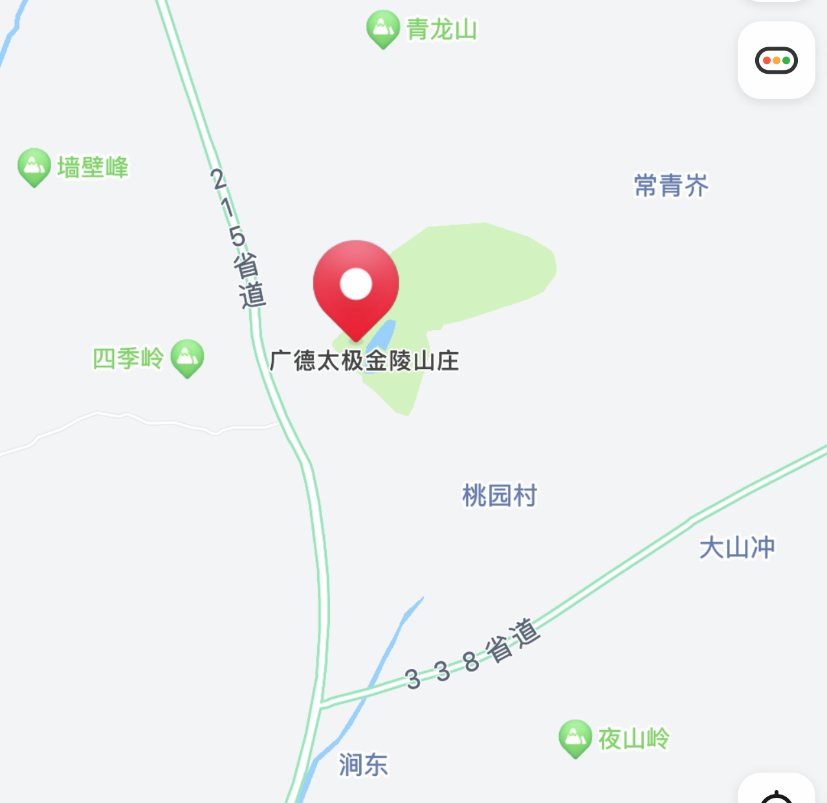 酒店名称：安徽广德太极金陵山庄（广德市新杭镇太极洞风景区内）附件2：参会回执表单位名称姓名职务手机号码住宿有无司机单间（）标间（）单间（）标间（）